      Қ А Р А Р                                                                                                                 ПОСТАНОВЛЕНИЕ«25» декабрь 2014 йыл                                                             № 59               «25» декабря  2014 годО праздновании Нового 2015 года  В целях организованного проведения новогодних праздничных мероприятий в сельском поселении:Рекомендовать руководителям предприятий и учреждений, находящимся на территории СП принять меры по праздничному оформлению зданий, прилегающих территорий с установкой ледяных и снежных скульптур.Администрации СП обеспечить, вручение детям инвалидам и детям-сиротам, воспитывающимся в реабилитационном центре для несовершеннолетних «Дуслык» и  в Лагеревской коррекционной школе-интернат  новогодних подарков.Директорам СДК (Шайхитова Т.М., Ишмуратова  З.А., Сагитова  Ф.Г.) обеспечить проведение карнавалов, театрализованных представлений, спортивных мероприятий на площадях населенных пунктов.Рекомендовать директору МОБУ СОШ с. Мурсалимкино (Гарейшина Р.Р.)  обеспечить проведение бал-маскарадов с театрализованным представлением, обеспечить строительство снежных городков   на территории школы.УУП (Садыков Р.Ю.) в ходе проведения массовых новогодних мероприятий обеспечить охрану общественного правопорядка, зав. Мурсалимкинской сельской участковой больницы Алибаевой Р.А.. обеспечить дежурство медицинского персонала.Рекомендовать руководителям предприятий, организаций и учреждений, находящимся на территории СП Мурсалимкинский сельсовет привлечь персонал на добровольной основе  на дежурство народных дружин во  время новогодних праздников, согласно утвержденного графика дежурства, контроль возложить на УУП Садыкова Р.Ю.  и специалиста по делам молодежи  Хурматову Г.З.Рекомендовать руководителям предприятий, организаций и учреждений находящимся на территории СП Мурсалимкинский сельсовет обратить особое внимание на противопожарную безопасность организаций, противопожарное состояние мест проведения праздничных мероприятий с массовым пребыванием людей, на состояние путей эвакуации и эвакуационных выходов, недопустимость наличия на окнах глухих металлических решеток, исправность систем автоматической пожарной защиты и систем оповещения, наличие и исправность первичных средств пожаротушения, систем наружного и внутреннего противопожарного водопровода, соответствия  монтажа и эксплуатации электрических гирлянд, провести с сотрудниками противопожарный инструктаж.Запретить использование и хранение в помещениях во время новогодних мероприятий  взрывчатых и легко воспламеняющихся пиротехнических средств.Рекомендовать руководителям предприятий, организаций и учреждений находящимся на территории СП Мурсалимкинский сельсовет обеспечить в период новогодних праздников своевременную очистку от снега дорог и проездов по закрепленным территориям. Контроль  над исполнением данного постановления оставляю за собой. Глава сельского поселения                                      А.Я. СадыковБАШКОРТОСТАН РЕСПУБЛИКАҺЫСАЛАУАТ РАЙОНЫМУНИЦИПАЛЬ РАЙОНЫНЫҢМӨРСӘЛИМ АУЫЛ СОВЕТЫ АУЫЛБИЛӘМӘҺЕ ХӘКИМИӘТЕ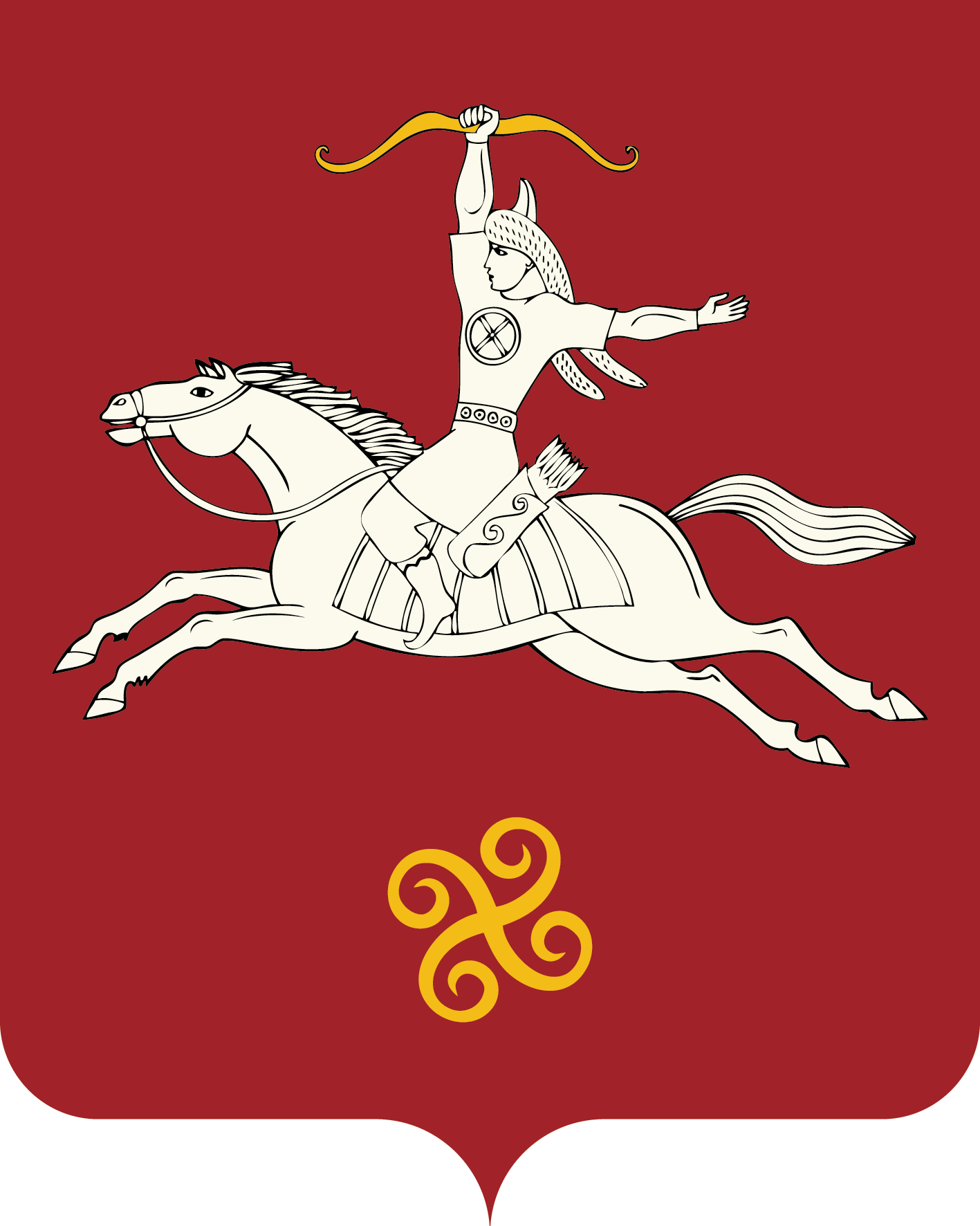                   РЕСПУБЛИКА БАШКОРТОСТАНАДМИНИСТРАЦИЯ  СЕЛЬСКОГО ПОСЕЛЕНИЯ                 МУРСАЛИМКИНСКИЙ СЕЛЬСОВЕТ              МУНИЦИПАЛЬНОГО РАЙОНА                     САЛАВАТСКИЙ РАЙОН452485 , Мөрсәлим ауылы, Төзөүселәрурамы, 15 йорттел. (34777) 2-43-32, 2-43-65452485, с.Мурсалимкино, ул. Строительная , д 15  тел. (34777) 2-43-32, 2-43-65